Special Person’s DayDear Families,Please fill out the below form for Special Person’s Day on February 1st. Students may be signed out of the classroom at 10:30 AM by their Special Person and enjoy lunch together. Students may also be dismissed to their Special Person when school is over at 12:00 PM. Please note that we will celebrate our All School’s Mass at 8:00 AM. Student Name:________________________________________________________________________________Special Person (must be over 18):__________________________________________________________Relation to Student:____________________________________________________Please Check One:_____ My student DOES have permission to be dismissed to their Special Person at 10:30 AM._____ My student DOES have permission to be dismissed to their Special Person at 12:00 PM when school is over._____ My student DOES NOT have permission to be dismissed to their Special Person at 12:00 PM when school is over, and will be picked up by their parent or go to Daycare.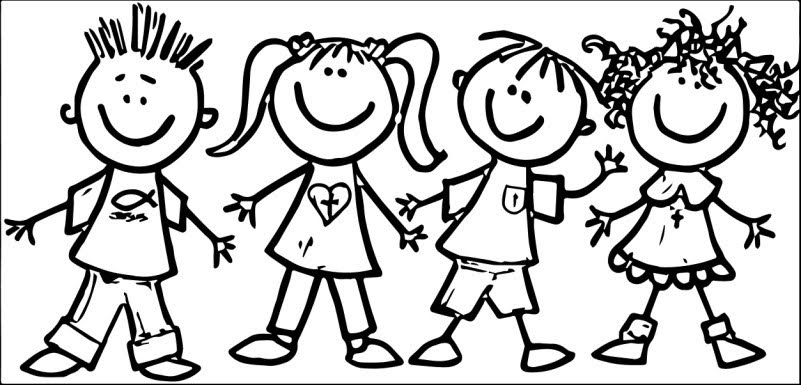 